Общество с Ограниченной Ответственностью "Автостоп"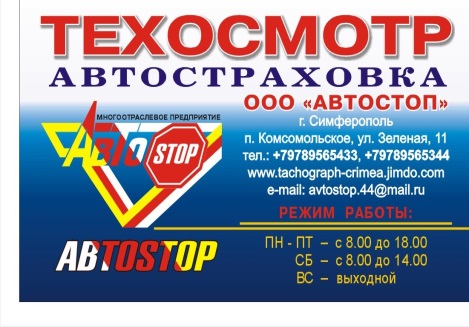 Центр технического обслуживания автотранспорта. Здесь вы можете получить информацию о наших услугах.Республика Крым, г. Симферополь  п. Комсомольское, ул. Зеленая, 11  офис № 203Наш  Сайт  www.plen.jimdo.com Е-mail адрес avtostop.44@mail.ru  Телефоны:  +7(978) 956-54-33,   +7(978) 956-53-44,    +7(988) 877-10-27Время работы с 08-00 до 18-00К Вашим услугам мы предлагаем:-   Техосмотр (технический осмотр транспортных средств)-   Автострахование  -  Ремонт автоСтанция Технического Осмотра- Автозапчасти на все виды транспорта- Ремонт легковых, грузовых автомобилей- Диагностика двигателя- Автоэлектрик- Ремонт ходовой- Замена масла- Заправка кондиционеров- Ремонт рулевых реек- Компьютерная диагностика- Тахографы - Карты водителей.- Компьютерная диагностика- Сварочные работы- Грузоперевозки- Смотка (одометра) спидометра- Ремонт глушителей- Ремонт двигателей         ООО «Автостоп» всегда помнит о своих обязательствах и стремимся превзойти Ваши ожидания.
       Вашему вниманию предлагается целый ряд разноплановых услуг, по вполне доступным конкурентным ценам. Некоторые из них просто уникальны и не имеют аналогов на местном или региональном уровне.
     Будем рады сотрудничеству с Вами! По любым вопросам - звоните, пишите, обращайтесь.